ПРИНЯТООбщим собранием (конференция) работников МБДОУ д/с № 10Протокол №_4_ от 25.08.2022г.Согласовано с советом родителейПротокол№_1_ от 26.08.2022г.УТВЕРЖДАЮЗаведующий МБДОУ д/с № 10 	Т.Г. Фоменко                     Приказ №122 от 31.08.2022г.ПОЛОЖЕНИЕо порядке привлечения и расходования внебюджетных средств(от оказания платных образовательных услуг)муниципального бюджетного дошкольного образовательного учреждения«Детский сад  № 10»2022 годОбщие положения.Настоящее Положение о порядке привлечения и расходования внебюджетных средств (от оказания платных образовательных услуг) муниципального бюджетного дошкольного образовательного учреждения «Детский сад № 10», (далее Положение) разработано в соответствии:Федеральным законом от 29.12.2012 № 273-ФЗ «Об образовании в Российской Федерации»;Гражданским кодексом Российской Федерации;Законом Российской Федерации от 07.02.1992 № 2300-1 «О защите прав потребителей»;Постановлением Правительства Российской Федерации от 15.09.2020г. № 1441«Об утверждении Правил оказания платных образовательных услуг»;Инструкцией по бухгалтерскому учету, утвержденной приказом МФ РФ от 01.12.2010г. №157н;Федеральным законом Российской Федерации от 03.11.2006 года № 174-ФЗ «Об автономных учреждениях»;Федеральный закон от 06.12.2011 г. № 402-ФЗ «О бухгалтерском учете».Настоящее Положение определяет порядок привлечения и расходования внебюджетных средств, полученных от оказания платных образовательных услуг.Порядок оказания платных образовательных услуг осуществляется ДОУ в соответствии с «Положением об оказании платных образовательных услуг в муниципальном бюджетном дошкольном образовательном учреждении «Детский сад № 10».Основным принципом привлечения дополнительных средств является правом, а не обязанностью ДОУ.Порядок образования внебюджетных средствМБДОУ является учреждением, которое выполняет функции в интересах общества и содержится за счет бюджетных и внебюджетных средств.Внебюджетные средства МБДОУ - это средства поступившие в соответствии с действующим законодательством в распоряжение учреждения, кроме бюджетных ассигнований, формируемые за счет других источников.Привлечение МБДОУ внебюджетных средств, не влечет за собой снижение нормативов и абсолютных размеров его финансирования за счет средств Учредителя.Цены на платных образовательные услуги утверждены Постановлением Администрации города Таганрога «Об утверждении цен на дополнительные платные услуги, оказываемые муниципальным бюджетным дошкольным образовательным учреждением «Детский сад № 10»Порядок расходования средств,полученных от оказания платных образовательных услуг 3.1.МБДОУ самостоятельно осуществляет реинвестирование (использование) всех своих внебюджетных средств от оказания платных образовательных услуг согласно Положению	об	оказании	платных	образовательных	услуг	в	муниципальномбюджетном	дошкольном	образовательном	учреждении	«Детский	сад	№ 10».Денежные средства, поступившие от оказания платных образовательных услуг, расходуются согласно плану финансово-хозяйственной деятельности.Внебюджетные средства поступают в денежной форме на расчетный счет ДОУ. Порядок расходования внебюджетных средств осуществляется в соответствии с уставными целями: вознаграждение сотрудникам, оказывающим платные образовательные услуги, сумма которого фиксируется в договоре оказания услуг (возмездная форма);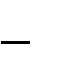  налоговые отчисления на вознаграждение;оставшиеся средства расходуются по первоочередным потребностям: укрепление материально-технической базы, производственное и социальное развитие ДОУ;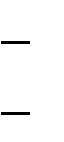 материальное поощрение сотрудников;оплату курсов повышения квалификации, профессиональную переподготовку, авторских курсов, семинаров, конференций;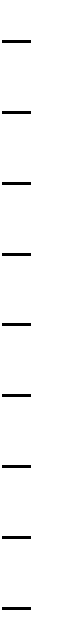 оплату командировочных расходов; транспортные расходы;услуги в области информационных технологий; приобретение программного продукта;ремонт оргтехники;налоговые отчисления;приобретение канцелярских товаров и расходных материалов; игрового оборудования и учебно-наглядных пособий;оплата связи (интернет).Распорядителем	внебюджетных	средств	ДОУ	является	заведующий ДОУ.Изменение сумм по расходным статьям возможно за счет перераспределения сумм между статьями по решению заведующего ДОУ.Оплата платных образовательных услуг производится заказчиком в сроки указанные в договоре, согласно квитанции через учреждения Банка на расчетный счет ДОУ. Расходование наличных средств не допускается.Оплата платных образовательных услуг может осуществляться за счет спонсорских средств или иных целевых поступлений безвозмездного характера.Передача наличных денег лицам, непосредственно оказывающим платные образовательные услуги, или другим лицам запрещается.Учет средств от оказания платных образовательных услугУчет платных образовательных услуг ведется в соответствии с инструкцией по бухгалтерскому учету, утвержденной приказом МФ РФ от 01.12.2010г. №157н. и Федеральный закон от 06.12.2011 г. № 402-ФЗ «О бухгалтерском учете».Бухгалтерия ДОУ ведет учет движения денежных средств по лицевым счетам ДОУ. Производит необходимые операции через банк.